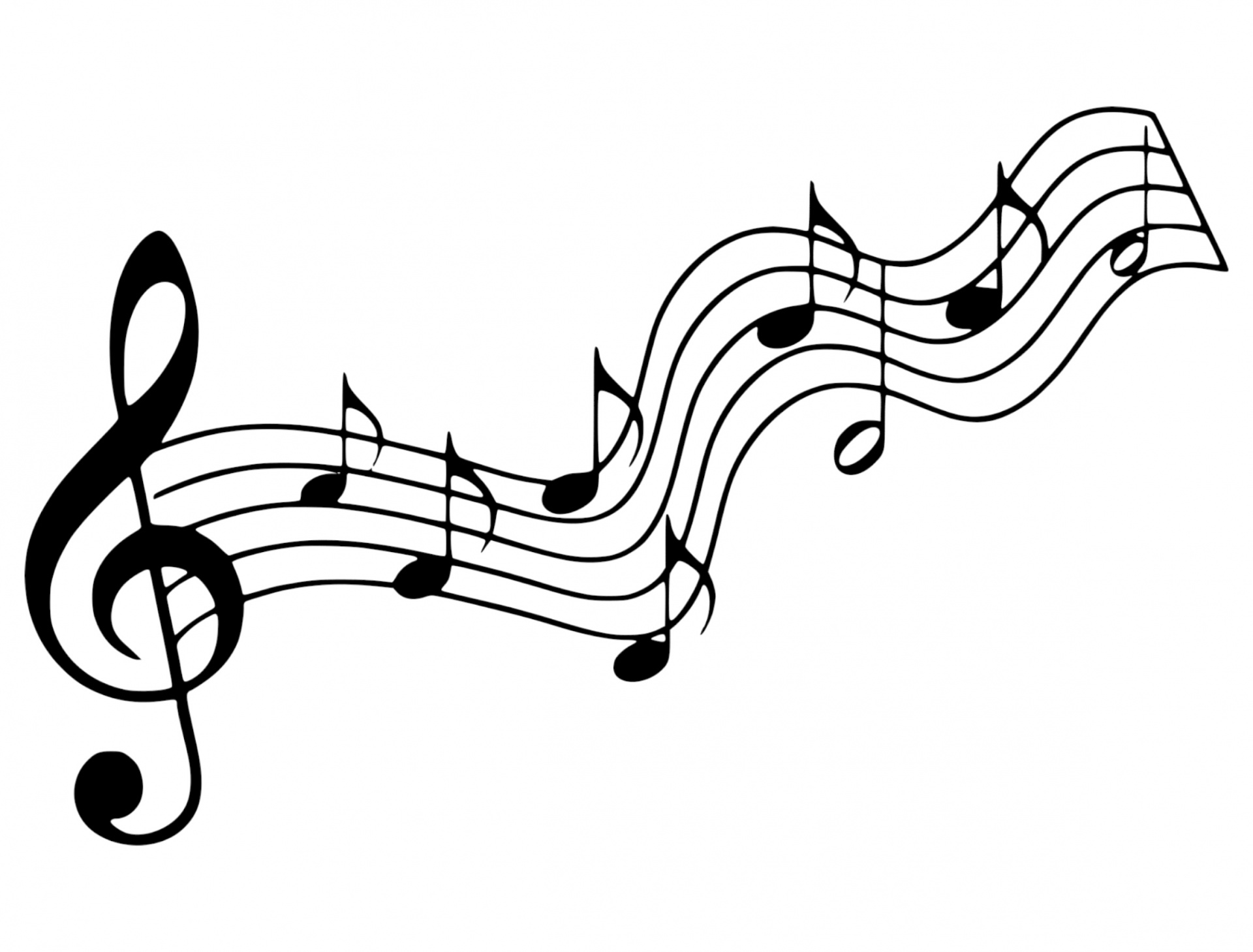 “As The Deer”	                                     NystromAs the deer panteth for the water   So my soul longeth after Thee.         You alone are my heart’s desire                     And I long to worship Thee.                    You’re my friend and You are my brother                    Even though You are a King.                    I love you more than any other,                   So much more than anything.   Chorus:      You alone are my strength, my shield.  To You alone may my spirit yield.  You alone are my heart’s desire  And I long to worship Thee.                                   I want you more than gold or silver                                   Only You can satisfy.                 You alone are the real joy giver                And the apple of my eye.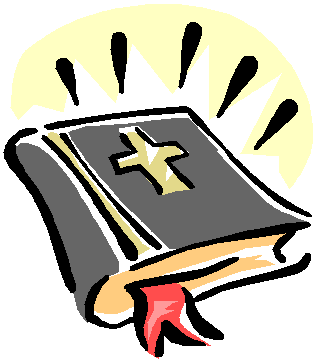 Scripture 1: Psalm 42/43    (p. 805)Scripture 2: 1 Kings 19:1-15a  (p.508) Faith and Engagement“Great Is Thy Faithfulness”            No.276                                 (Blue Hymnal)   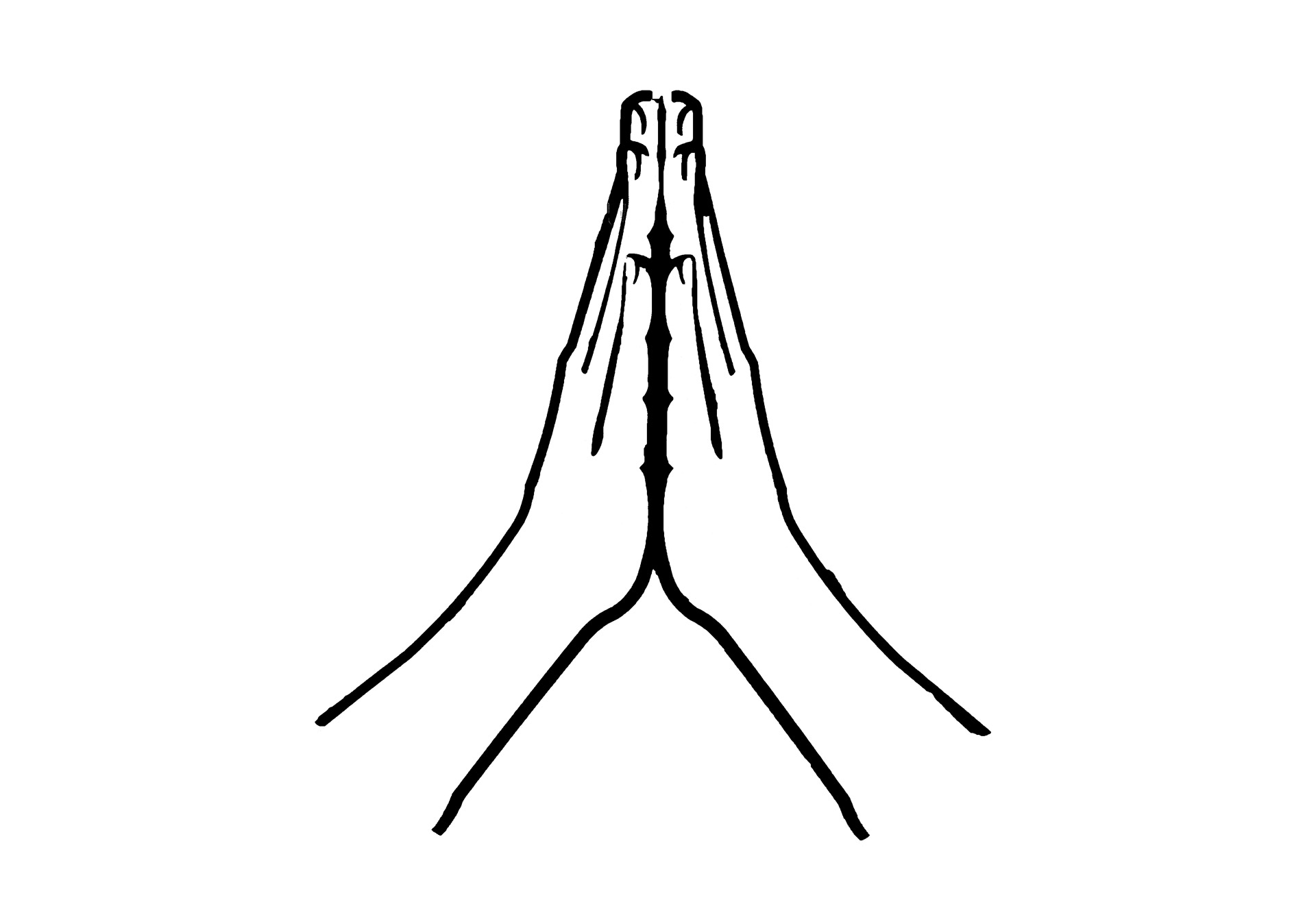 Prayers of the Pastor & the People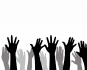 With Praise & Thanksgiving              share briefly names & situations to lift to God in prayer -- we know God is more than able to hold all we offer & God knows the details!  Lord in Your mercy...Hear our prayer!Blessing “Halle, Halle, Halle-lujah (X3)                 Hallelujah, Hal-le-lu-jah!”PERSONAL MILESTONESJune 19- Pearlie Hilreigel            Rebecca DannPrayer Concerns:		    Prayer family: Rick and Rebecca DannPrayer young person: Aurora LarkinPrayer theme for young adults: general welfareAll medical professionals, emergency responders & those serving in hospitals, nursing homes & care facilities Military folks & family - the USA & all those in leadership S-VE School Board members, administrators, teachers & othersNorth Spencer Christian Academy Church FinancesSamaritan’s PurseVan Etten Assembly of God Announcements/Reminders: A note about offering - all we have is a gift from God.  We are invited weekly (and honestly at all times)to respond to God & joyfully give some of what we’ve been trusted with.  For financial giving please place in an offering plate when arriving/leaving or mail to:  Danby Rd, Spencer NY 14883 -OR- PO Box 367, Spencer, NY. 14883Calendar Monday -- Juneteenth observed; no Pastor's Hours Monday -- 6PM AA   Wednesday -- Men's Breakfast & Bible Study Wednesday -- 11AM Adult Study  Friday -- 11AM Women's Bible StudyCommunity Events:  Mon. 6PM Candor Community Pottery Classes ($20) Candor High School Rm 220 Wed. 4-5:30PM Open Hearts Dinner @ Mckendree UMC **TAKE OUT ONLY**    Thurs. 3:30-6:30PM Candor Farmer's Market (Candor Town Hall, Owego Rd)  Sat. 9AM-12:30PM SVE Farmer's Market! (in front of the Nichol's Pond) 6/24: 7PM SVE HS Graduation  6/25-26 Hope's Haven Free Fishing Weekend (84 Benton Rd, Candor) LINK 6/30:  9-10:30AM  SVE Food Cupboard food give-away.  Both indoor (Masks worn & bring bags/boxes) shopping & pick-up options.  (Orchard St. near the "old" Dollar General; open to all who live or work in SVE School District)    Library happenings:   New: non-perishables are available in the front entryway to the library (if you'd like to donate - donations can be received during open hours) @ Van Etten Library -  Every Wednesday until June 22nd: Making Flower Crowns 3-6PM (INFO)  *all ages   Friday June 24th @1PM Book Club "Stiff" by Mary Roach (INFO)   Monday June 27th @2-4PM Summer Reading Kick-Off Party! Registration required (607) 589-4435 X3, *all ages (INFO) Community Needs:     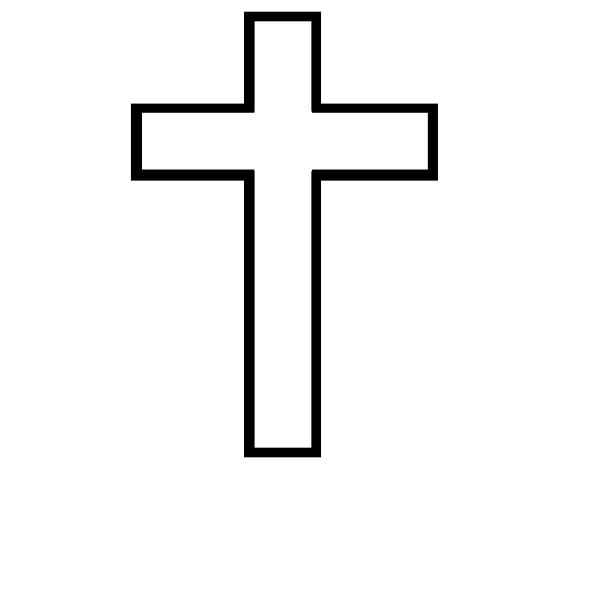 Help Needed:  Day time ambulance drivers needed.  If you (or someone) can help reach out to Earl @ 607-589-6435 (squad #).  Or email Christine.  Christ the King FellowshipPresbyterian #loveJune 19, 2022 - 11 AM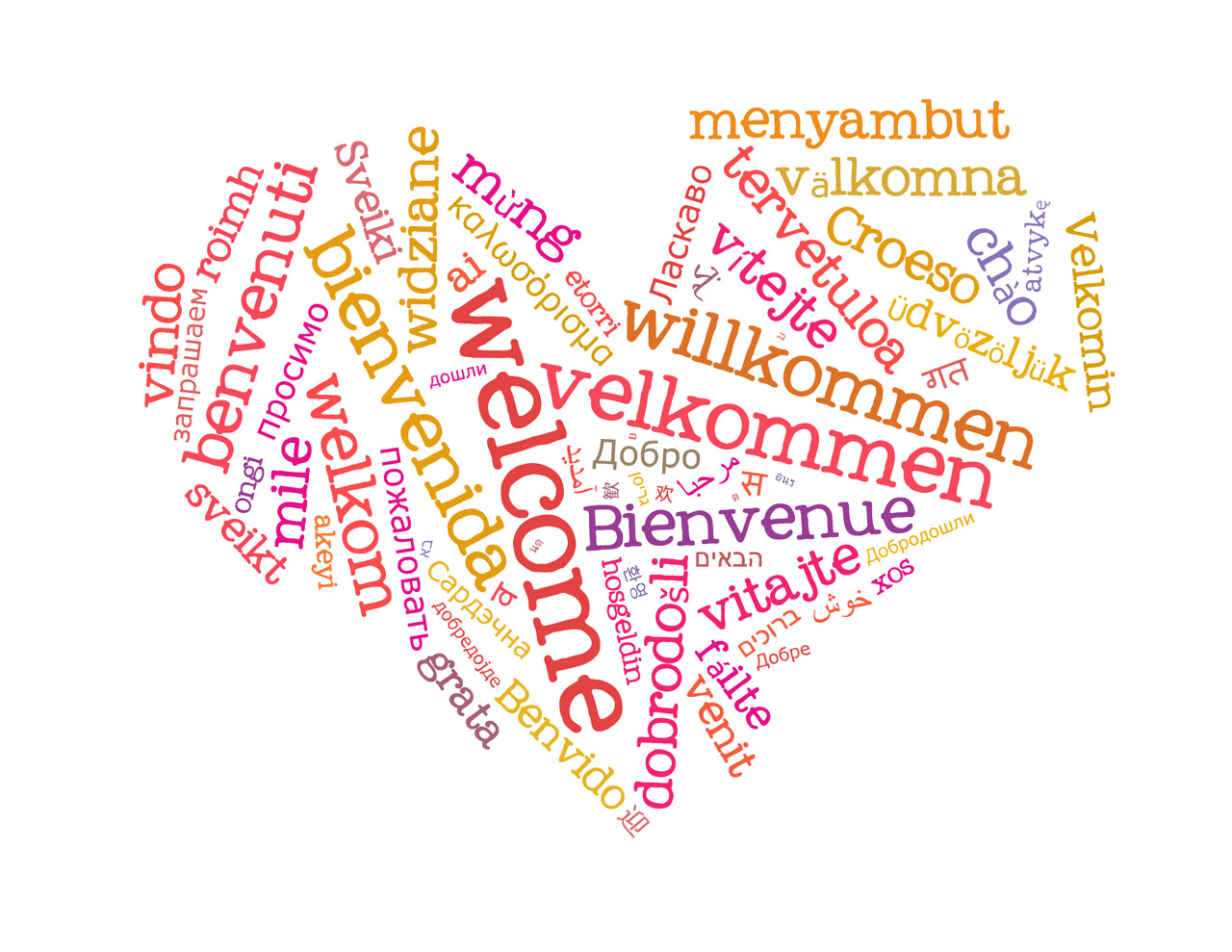 Welcome Prelude:  “O God Beyond All Praising”                                                    Anthony Giamanco  Call to Worship   The Doxology   ♪ Praise God, from whom all blessings flow; Praise *Him, all creatures here below; Praise *Him above, ye heavenly host; Praise Father, Son, and Holy Ghost.                                   Amen.                                                              (Blue Hymnal No. 592)   “God Is Here!”                        No. 461                                    (Blue Hymnal)       Confession   (Book of Common Worship) Almighty God, You poured Your Spirit upon gathered disciples creating bold tongues, open ears, and a new community of faith.  We confess that we hold back the force of Your Spirit among us.  We do not listen for Your word of grace, speak the good news of Your love, or live as a people made one in Christ.  Have mercy on us, O God.  Transform our timid lives by the power of Your Spirit, and fill us with a flaming desire to be Your faithful people, doing Your will for the sake of Jesus Christ our Lord.  [silent prayer & reflection; let the Holy Spirit identify any sin that needs confessing - offer it to God & let it go]Assurance of Pardon & Gloria Patri                                                                       Glory be to the Father, and to the Son, and to the Holy Ghost.  As it was in the beginning, is now, and  ever shall be, world without end. Amen. Amen                                                (Blue No. 579) 